PODPROGRAM  2021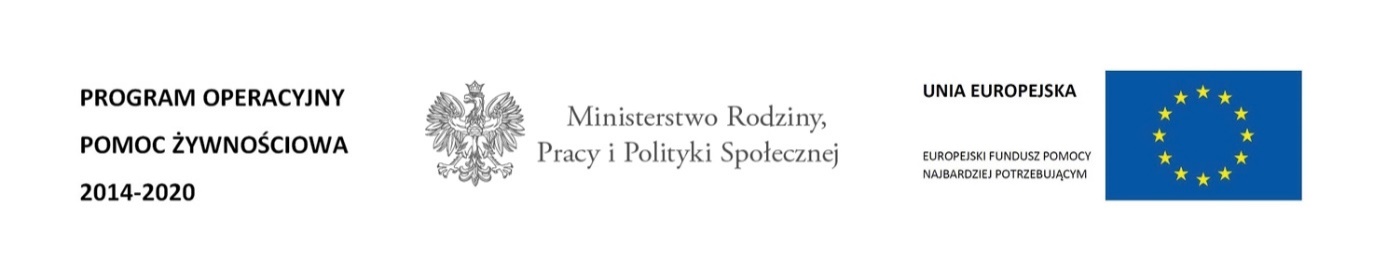 Czas realizacji programu: grudzień 2021 – maj  2022Wielkopolski Zarząd Wojewódzki PKPS po raz kolejny przystąpił do realizacji programu pomocy żywnościowej dla najuboższych mieszkańców naszego regionu.Program FEAD Podprogram 2021 realizować będą następujące Zarządy Terenowe PKPS w naszym rejonie działania:Niniejsza informacja została opracowana na podstawie „Wytycznych Instytucji Zarządzającej (MRPiPS) dla Instytucji Pośredniczącej i beneficjentów dotyczące działań realizowanych w ramach Programu Operacyjnego Pomoc Żywnościowa 2014-2020 współfinansowanego z Europejskiego Funduszu PomocyKRYTERIA, KTÓRE  MUSZĄ  SPEŁNIĆ KOŃCOWI  ODBIORCY ( KWALIFIKOWALNOŚĆ )Odbiorcy końcowi artykułów spożywczych dostarczanych w ramach Programu  FEAD, Podprogram 2021 muszą spełniać wymogi określone w Ustawie o pomocy społecznej z dnia 12 marca 2004 r. (Dz.U. z 2009 r. nr 175, poz. 1362 z późn. zm.), a w szczególności jej art. 7, z jednoczesnym zastosowaniem kryterium dochodowego uprawniającego do przyznania pomocy (do 200%):   - zgodnie z Wytycznymi IZ z 11 maja 2021 roku:            - 1 542,20 PLN dla osoby samotnej,            - 1 161,60 PLN dla każdej osoby w rodzinie.Podane kwoty są maksymalne, a ich przekroczenie automatycznie wyklucza osobę zainteresowaną z przyznania pomocy w postaci paczki żywnościowej lub posiłku. Od tej zasady nie ma żadnych odstępstw.Artykuły, które w ramach realizacji Programu otrzymają jego beneficjenci:Definicja paczki żywnościowej dla 1 odbiorcy końcowego – zestaw minimum kilku (tj. co najmniej trzech) artykuły spożywcze z różnych grup towarowych, wydanych jednorazowo, a wchodzących w skład zestawu ustalonego przez Instytucje Zarządzającą dla całego Podprogramu 2021.DZIAŁANIA TOWARZYSZACE zaplanowane do realizacji przez jednostki terenowe WZW PKPS w Programie FEAD PODPROGRAM 2021Uwaga: zastrzegamy możliwość zmiany terminu realizacji warsztatu z przyczyn niezależnych od organizatoraKoordynatorem Programu FEAD Podprogram 2021 w WZW PKPS jest Pan Zenon Długi, numer telefonu 601 401 275.W sprawach spornych, niejasnych, nieuregulowanych w Wytycznych  należy kontaktować się  z  Biurem WZW PKPS w Poznaniu, tel. (61) 848 11 76, e-mail:  pkps-poznan@wp.pl  lub z Biurem Rady Naczelnej PKPS tel. (22) 621 58 77, e-mail: rada.naczelna@pkps.org.pl, albo bezpośrednio z koordynatorem z ramienia Rady Naczelnej, tel. (22) 622 64 36, e-mail: m.jakonowicz@pkps.org.pl .  UWAGA:Zmiana do Wytycznych Instytucji  Zarządzającej dla Instytucji  Pośredniczącej i beneficjentów dotyczące działań realizowanych w ramach Programu Operacyjnego Pomoc Żywnościowa 2014 – 2020 współfinansowanego z Europejskiego Funduszu Pomocy Najbardziej Potrzebującym w Podprogramie 2021 z dnia 13 grudnia 2021.Kryterium dochodowe uprawniające do skorzystania z pomocy społecznej to:- 1 707,20 PLN dla osoby samotnie gospodarującej- 1 320,00 PLN dla osoby w rodzinieNiniejsze wytyczne stosuje się od 1 stycznia 2022r.Zmiana do Wytycznych Instytucji  Zarządzającej dla Instytucji  Pośredniczącej i beneficjentów dotyczące działań realizowanych w ramach Programu Operacyjnego Pomoc Żywnościowa 2014 – 2020 współfinansowanego z Europejskiego Funduszu Pomocy Najbardziej Potrzebującym w Podprogramie 2021 z dnia 25 stycznia 2022r.Zakładany okres realizacji dystrybucji artykułów spożywczych: grudzień 2021 – październik 2022Niniejsze wytyczne stosuje się od 25 stycznia 2022r.Nazwa Zarządu PKPSAdres punktu dystrybucjiPlanowany termin dystrybucjiZarząd Miejsko – Gminny PKPS w Nowym Mieście n/WartąChocicza, ul. Parkowa 4czwartki, godz. 9:00-13:00Zarząd Powiatowy w TurkuTurek, Powstańców Wlkp.(budynek PGKiM)wtorki, godz. 16:00 – 20:00Zarząd Powiatowy PKPS w GostyniuGostyń, ul. Przy Dworcu 15poniedziałek – piątek, godz.9:00 – 12:00Zarząd Miejsko – Gminny PKPS w KostrzynieKostrzyn, ul. Piasta 2poniedziałki  godz. 15:00 – 17:00, piątki, godz. 10:00 – 12:00Zarząd Miejsko – Gminny PKPS w SwarzędzuSwarzędz, Oś. Kościuszkowców 26wtorki i środy, godz. 16:30 -18:00, czwartki  9:00-13:00Zarząd Miejsko- Gminny PKPS w KórnikuKórnik, ul. Poznańska 34piątki i soboty, godz. 9:00-14:00Zarząd Gminny PKPS w SierakowieSieraków, ul. Wroniecka 2czwartki i piątki, godz. 8:00 -15:00Zarząd Miejsko – Gminny PKPS w Grodzisku WielkopolskimGrodzisk Wielkopolski, ul. Powstańców Chocieszyńskich 23dczwartki, godz. 9:00 -14:00Zarząd Miejski PKPS w Czarnkowie n/NoteciąCzarnków, ul. Powstańców Wielkopolskich 2wtorki, godz. 10:00 – 13:00Zarząd Miejski PKPS wKobylinie, Al. Powstańców Wlkp. 54/12Kobylin, ul. Krotoszyńska 12piątki, godz. 9:00 – 15:00Zarząd Dzielnicowy Poznań- Wilda, ul. Kosińskiego 28Poznań, ul. Kosińskiego 28piątki, godz. 14:00 – 18:00Zarząd Dzielnicowy Poznań Stare Miasto, ul. Taczaka 4Poznań, Taczaka 4Środy, godz. 14:00 – 16:00Lp.Nazwa artykułu spożywczegoLiczba opakowań na osobęWielkość opakowań jednostkowych (kg/l)Ilość artykułu spożywczego na osobę  (kg/l)   1.Groszek z marchewką80,4 	3,2 kg   2.Koncentrat pomidorowy70,161,12 kg   3.Powidła śliwkowe50,31,5 kg   4.Makaron jajeczny świderki90,54,5 kg5.Kasza jęczmienna20,51 kg6.Mleko UHT515 l7.Szynka drobiowa60,3	1,8 kg8.Szynka wieprzowa mielona40,31,2 kg9.Filet z makreli w oleju50,170,85 kg10.Cukier biały414 kgSuma55 opakowań24,17 kgLp.Zarząd PKPSRodzaj zadaniaPlanowany terminrealizacji1.Zarząd Miejsko-Gminnyw Nowym  Mieście n/WartąWarsztaty dietetycznekwiecień 20222.Zarząd Powiatowy PKPSw TurkuWarsztaty dietetycznemarzec 2022kwiecień 20223.Zarząd Powiatowy PKPSw GostyniuWarsztaty dietetycznemaj 20224.Zarząd Miejsko – Gminny PKPSw KostrzynieWarsztaty dietetycznemarzec 20225.Zarząd Miejsko – Gminny PKPSw SwarzędzuWarsztaty dietetyczneWarsztaty ekonomicznemarzec 2022marzec 20226. Zarząd Miejsko – Gminny PKPSw  KórnikuWarsztaty dietetycznekwiecień 20227.Zarząd Miejsko – Gminny PKPSw SierakowieWarsztaty dietetycznekwiecień 20228.Zarząd Miejsko – Gminny PKPSw Grodzisku WielkopolskimWarsztaty dietetycznemaj 20229.Zarząd Miejski PKPS w CzarnkowieWarsztaty dietetycznemarzec 202210.Zarząd Gminny w KobylinieWarsztaty dietetyczne maj 202211.Zarząd Dzielnicowy Poznań - WildaWarsztaty dietetyczneWsparcie psychologicznemarzec 2022kwiecień 202212.Zarząd Dzielnicowy Poznań Stare MiastoWarsztaty dietetyczneWsparcie psychologiczneluty 2022luty 2022